RB&HH Lung Function Request Form – July-16  |  Copyright © 2016Important InformationTo help ensure you are appropriately prepared for your test, please discuss any of the following relevant points with your doctor prior to your appointment:Have you been advised that there is any special preparation for your test? Have been asked to fast or remain free of caffeine?Have you informed your doctor if you have any allergies, kidney problems or that you are taking any medications?Have you informed your doctor if you are pregnant?Have you informed your doctor if you have had any major surgery or illness recently?Please wear loose and comfortable clothing.Please be advised that if you have not been appropriately prepared, it may result in the cancellation of your test on the day. If you are in doubt about any of the above please contact our Diagnostics Booking Team at your earliest convenience on 
020 7351 8186 or diagnosticwimpole@rbht.nhs.ukHow to find us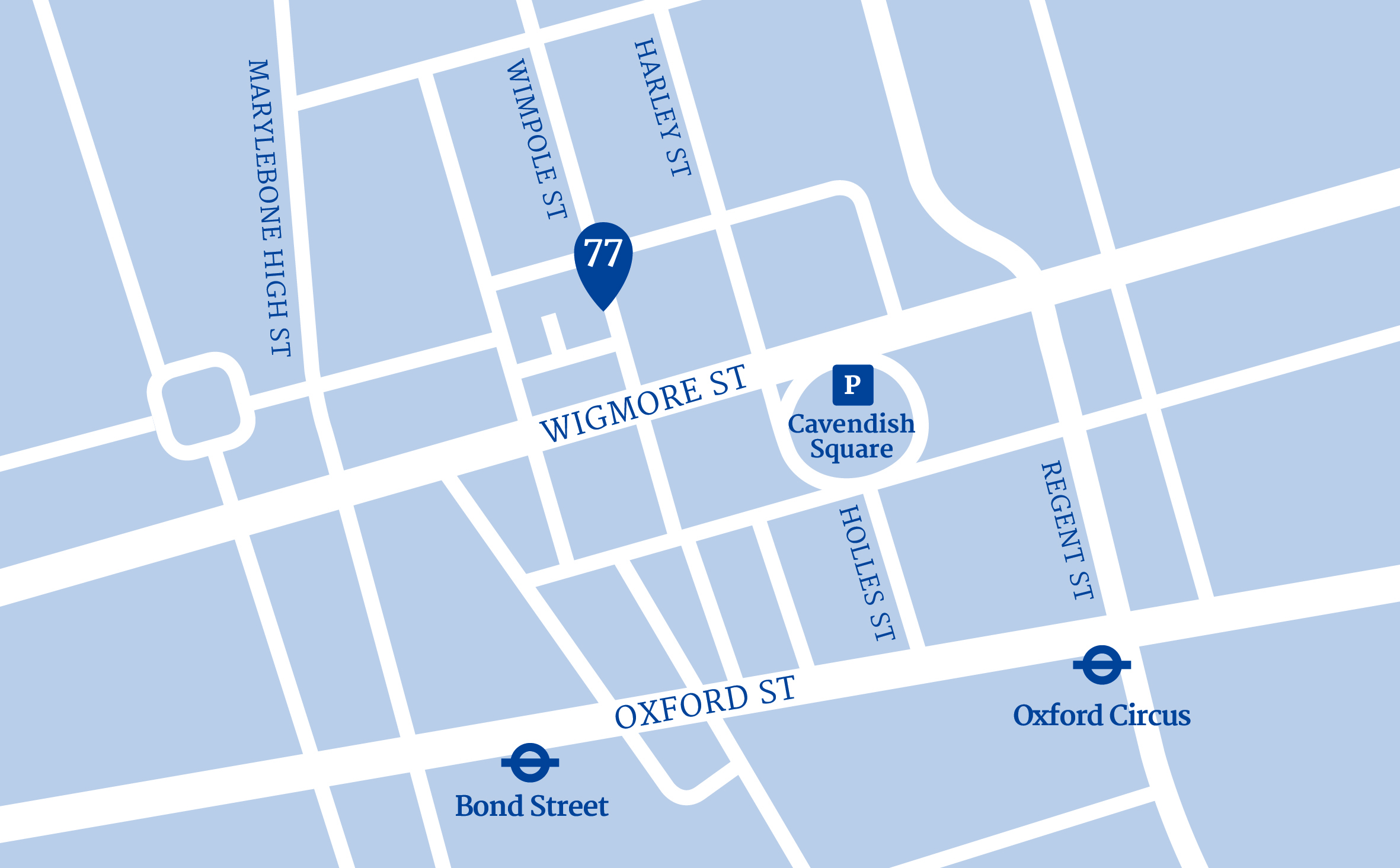 RB&HH Specialist Care Outpatients and Diagnostics is conveniently located in the Harley Street Medical Area and is easily accessible by public transport. Our entrance is located 
at 77 Wimpole Street.By underground It is less than 10 minutes walk from both Oxford Circus Station, which is on the Central, Bakerloo and Victoria Lines, and Bond Street Station via the Central and Jubilee Lines.By busA number of buses serve Oxford Street, which is less than 
10 minutes walk to our location.By carPaid public car parking (P) is available at Q-Park Oxford Street, Cavendish Square, W1G OPN. You can pre-book your parking through the Q-Park website: www.q-park.co.ukRB&HH Specialist Care Outpatients and Diagnostics is inside London’s Congestion Charge zone. Please note that you are responsible to ensure you make this payment. For further travel options and directions please visit tfl.gov.ukPatient InformationHospital number:                                                      Inpatient:  Yes   No  Title:      	  Surname:      	Forename(s):      	Address:      	     	  Postcode:      	Date of birth:     /     /     	  Gender:  Male   FemaleContact Tel:      	  Mobile No.:      	Email:      	Interpreter required:  Yes   No  Language:      	Appointment Booked:     /     /       Time:      	Payment DetailsPayment Method:   Insurance    Embassy    Self-Funding Payment Provider:      	Patient InformationHospital number:                                                      Inpatient:  Yes   No  Title:      	  Surname:      	Forename(s):      	Address:      	     	  Postcode:      	Date of birth:     /     /     	  Gender:  Male   FemaleContact Tel:      	  Mobile No.:      	Email:      	Interpreter required:  Yes   No  Language:      	Appointment Booked:     /     /       Time:      	Requested Respiratory Procedure  Spirometry Gas Transfer Static Lung Volumes (Plethysmography)Bronchodilator response:  Ventolin    Atrovent End Capillary Blood Gases Cardiopulmonary Exercise Test (Respiratory)If other tests required please specify:Additional InformationPatient transport:  Walking   Wheelchair   Bed Infection Risk:  Yes   No  Details:      	Allergies:      	Pregnant:	 Yes   NoOxygen: 	 Yes   NoAsthma:	 Yes   NoBeta Blockers: 	 Yes   NoRecent syncope: 	 Yes   NoDiabetic: 	 Yes   No  Controlled by:  Diet   Tablets   InsulinRecent surgery:	 Yes   NoPlease specify surgery:      	Relative Contraindications: 
Please complete if Spirometry requestedHaemoptysis of unknown origin:	 Yes   NoRecent pneumothorax:	 Yes   NoRecent myocardial infarction:	 Yes   NoPulmonary embolism:	 Yes   NoThoracic, abdominal or cerebral aneurysms:	 Yes   NoRecent eye surgery; raised intra-ocular pressure:	 Yes   NoRecent thoracic or abdominal surgical procedures:	 Yes   NoCervical neck problems:	 Yes   NoAny other physical problem:	 Yes   NoClinical Indication for ExaminationPlease summarise relevant history, clinical findings and previous test results.Please indicate the question that the examination aims to answer:       	Clinical Indication for ExaminationPlease summarise relevant history, clinical findings and previous test results.Please indicate the question that the examination aims to answer:       	Referrer name:      	  GMC:        	Address:      		     	  Postcode:      	Tel:      	Email:      	N.B. This form is a legal document – Referrer’s DeclarationThe correct patient details have been provided. I have discussed the examination, including any intervention with the patient / guardian. I have taken into account the possibility of pregnancy. I have given sufficient clinical information for the request to be justified according to IR(ME)R 2000 (if applicable). I will ensure that the examination results are recorded in the patient’s notes.Referrer name:      	  GMC:        	Address:      		     	  Postcode:      	Tel:      	Email:      	Signature: Date:     /     /     